Solución al ejercicio Propuesto 2Una empresa electrónica observa que el número de componentes que fallan antes de cumplir 100 horas de funcionamiento es una variable aleatoria de Poisson. Si el número promedio de estos fallos es ocho,¿Cuál es la probabilidad de que falle un componente?¿Cuál es la probabilidad de que fallen no más de dos componentes?¿Cuál es la probabilidad de que fallen por lo menos diez?Obtener la mediana de la variableGenerar una muestra de 10 valores aleatorios de la distribución y calcular su desviación típicaSolución:En primer lugar, definimos la variable aleatoria X  = “Número de componentes que fallan antes de cumplir 100 horas de funcionamiento”.A partir de la información que nos proporciona el enunciado podemos afirmar que X→P(8).¿Cuál es la probabilidad de que falle un componente?En este apartado nos piden la probabilidad de que la variable aleatoria tome, exactamente, un valor o, lo que es lo mismo, el valor de la función masa de probabilidad evaluada en el punto . Debemos, por tanto, calcular  . Para ello seleccionamos en el menu principal Distribuciones/Distribuciones discretas/Distribución de Poisson/Probabilidades de Poisson.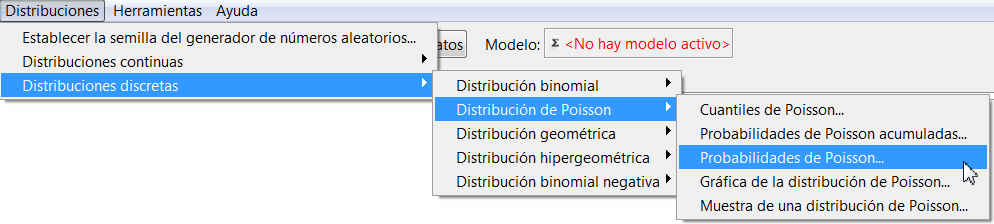 Figura 1: Distribuciones/Distribuciones discretas/Distribución de Poisson/Probabilidades de PoissonEn la pantalla resultante seleccionamos: Media= 8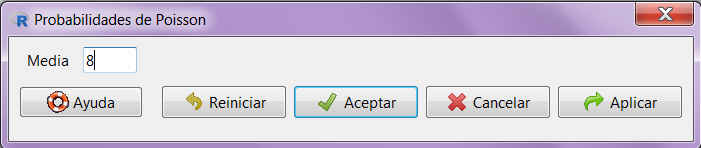 Figura 2: Cálculo de  en una P(8)Se obtiene la siguiente salida> local({+   .Table <- data.frame(Probability=dpois(1:19, lambda=8))+   rownames(.Table) <- 1:19 +   print(.Table)+ })    Probability1  0.00268370102  0.01073480413  0.02862614424  0.05725228855  0.09160366166  0.12213821557  0.13958653208  0.13958653209  0.124076917310 0.099261533811 0.072190206412 0.048126804313 0.029616494914 0.016923711415 0.009025979416 0.004512989717 0.002123759918 0.000943893319 0.0003974287¿Cuál es la probabilidad de que fallen no más de dos componentes?En este caso, la probabilidad que nos piden calcular es . Sabemos que la función de distribución evaluada en un punto  se define como  . Por lo que vamos a calcular. Para ello, seleccionamos en el menu principal Distribuciones/Distribuciones discretas/Distribución de Poisson/Probabilidades de Poisson acumuladas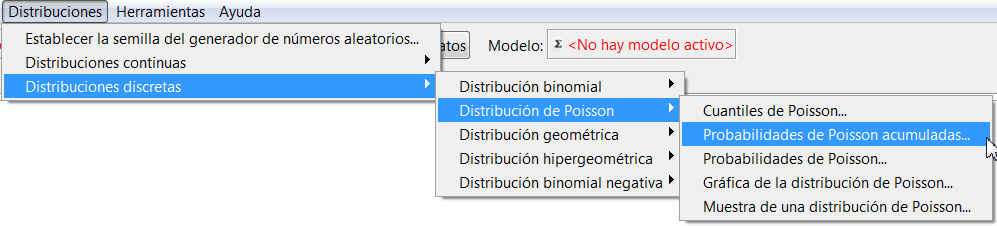 Figura 3: Distribuciones/Distribuciones discretas/Distribución de Poisson/Probabilidades de Poisson acumuladasy en la pantalla resultante insertamos en Valores de la variable, 2; Media, 8 y elegimos cola de la izquierda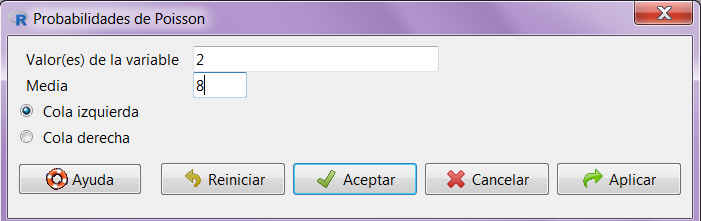 Figura 4: Cálculo de Se pulsa Aceptar y se obtiene la siguiente salidappois(c(2), lambda=8, lower.tail=TRUE)[1] 0.01375397¿Cuál es la probabilidad de que fallen por lo menos diez?La probabilidad que nos piden calcular en este caso es  . Por lo tanto, sabiendo que la probabilidad puede expresarse como . Tenemos que calcular . Para ello, seleccionamos en el menu principal Distribuciones/Distribuciones discretas/Distribución de Poisson/Probabilidades de Poisson acumuladasFigura 5: Distribuciones/Distribuciones discretas/Distribución de Poisson/Probabilidades de Poisson acumuladasy en la pantalla resultante insertamos en Valores de la variable, 9; Media, 8 y elegimos cola de la izquierda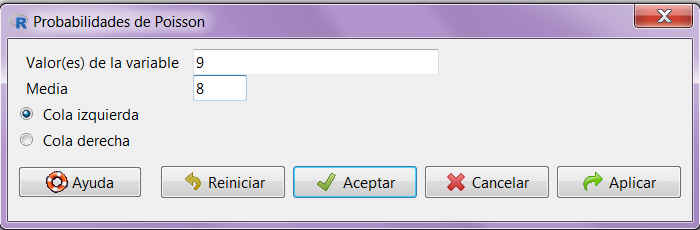 Figura 6: Cálculo de Se pulsa Aceptar y se obtiene la siguiente salidappois(c(9), lambda=8, lower.tail=TRUE)[1] 0.7166243Obtener la mediana de la variableLa mediana de una variable aleatoria es el valor de la variable que deja a su izquierda el 50% de las observaciones, quedando el 50% restante a la derecha de tal valor. De aquí se deduce que la mediana de una variable coincide con el cuantil de orden 0.5 de la variable. Para ello, seleccionamos en el menu principal Distribuciones/Distribuciones discretas/Distribución de Poisson/Cuantiles de Poisson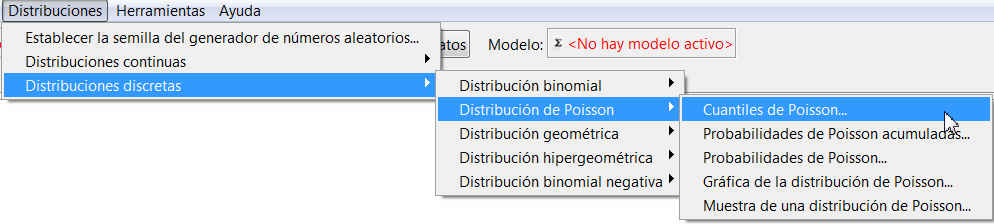 Figura 7: Distribuciones/Distribuciones discretas/Distribución de Poisson/Cuantiles de PoissonEn la pantalla resultante tenemos que indicar, las probabilidades para el cálculo de los cuantiles asociados y el valor de la media de la distribución. Podemos indicar más de una probabilidad, separandolas por comas. Por tanto insertamos el valor:  Probabilidades = 0.5; Media = 8 y Cola izquieda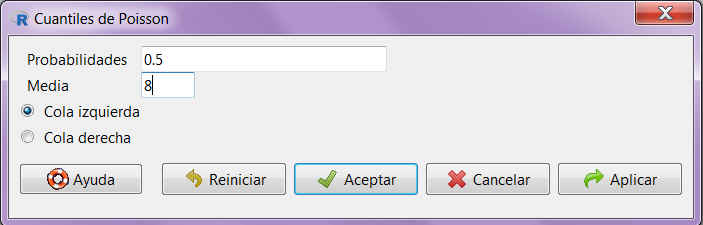 Figura 8: Cálculo de la mediana de una P(8)Se pulsa Aceptar y se obtiene la siguiente salidaqpois(c(0.5), lambda=8, lower.tail=TRUE)[1] 8El valor de la variable que deja a su izquierda el 50% de las observaciones es 8Generar una muestra de 10 valores aleatorios de la distribución y calcular su desviación típicaNota: Dado el carácter aleatorio de los valores generados en este apartado, dichos valores pueden no coincidir con los suyos.Para extraer muestras aleatorias de una distribución de Poisson, accedemos a la opción Muestra de una distribución de Poisson, dentro del menú de la distribución. Para ello, seleccionamos en el menu principal: Distribuciones/Distribuciones discretas/Distribución de Poisson/Muestra de una distribución de Poisson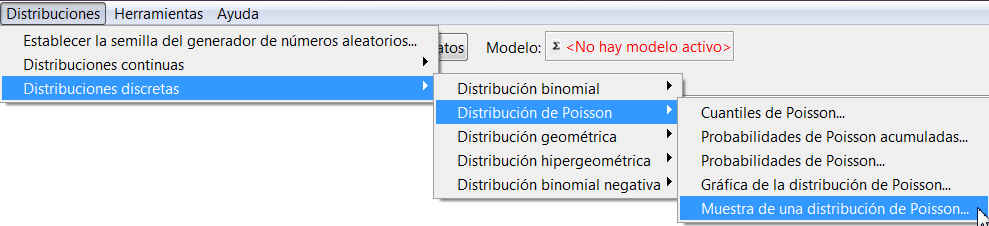 Figura 9: Distribuciones/Distribuciones discretas/Distribución de Poisson/Muestra de una distribución de PoissonEn la pantalla resultante, introducimos el nombre que le queremos dar a la muestra que se va a generar, (dejamos por defecto PoissonSamples), y la media de la distribución, 8.También indicamos en Número de muestras (filas) cuántas muestras queremos generar, en nuestro caso 1, y en Número de observaciones (columnas) el número de elementos que tendrá nuestra muestra, 10. Y seleccionamos Desviación típica de cada muestra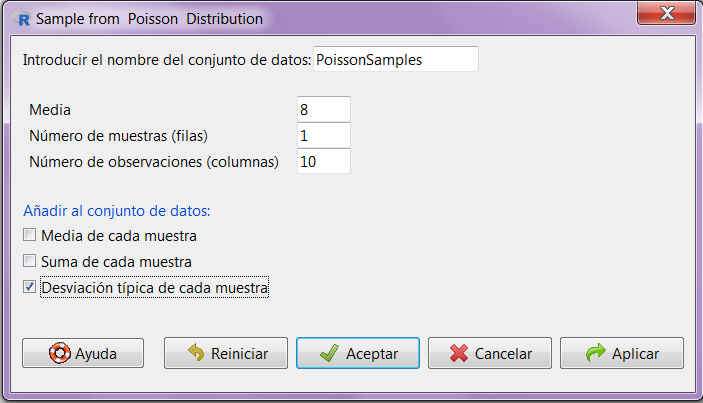 F10: Cálculo de una muestra de 10 valores aleatorios de una P(8) y su desviación típicaPulsamos Aceptar y a continuación la pestaña Visualizar conjunto de datos y como resultado, obtenemos un data frame con la muestra que buscábamos.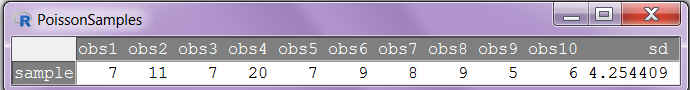 F11: Muestra de 10 valores aleatorios de una P(8) y su desviación típicaPodemos ver que la desviación típica de la muestra generada es 4.25